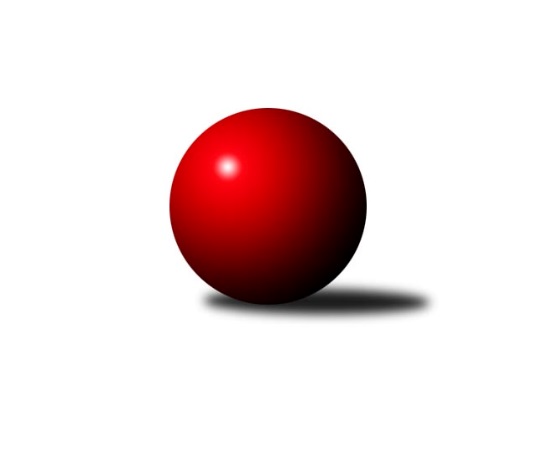 Č.13Ročník 2021/2022	23.1.2022Nejlepšího výkonu v tomto kole: 3408 dosáhlo družstvo: KK Jiskra Rýmařov 3. KLM C 2021/2022Výsledky 13. kolaSouhrnný přehled výsledků:TJ Odry 	- TJ Prostějov 	5:3	3338:3333	9.5:14.5	22.1.TJ Sokol Chvalíkovice	- TJ Spartak Přerov ˝B˝	7:1	3392:3180	17.5:6.5	22.1.KK Jiskra Rýmařov 	- TJ Horní Benešov ˝B˝	7:1	3408:3278	18.0:6.0	22.1.Sokol Přemyslovice 	- KK Zábřeh B	5:3	3119:3104	13.0:11.0	22.1.TJ Unie Hlubina	- TJ Tatran Litovel 	2:6	3098:3147	11.0:13.0	22.1.TJ Opava 	- TJ Sokol Bohumín 		dohrávka		17.2.Tabulka družstev:	1.	TJ Sokol Chvalíkovice	13	9	1	3	67.0 : 37.0 	176.0 : 136.0 	 3294	19	2.	Sokol Přemyslovice	13	9	1	3	65.0 : 39.0 	167.0 : 145.0 	 3247	19	3.	TJ Odry	13	9	0	4	61.0 : 43.0 	166.5 : 145.5 	 3257	18	4.	KK Jiskra Rýmařov	13	8	1	4	69.0 : 35.0 	182.5 : 129.5 	 3221	17	5.	TJ Unie Hlubina	13	8	0	5	61.5 : 42.5 	177.5 : 134.5 	 3269	16	6.	TJ Opava	12	7	1	4	54.0 : 42.0 	155.5 : 132.5 	 3245	15	7.	TJ Spartak Přerov ˝B˝	13	7	0	6	50.0 : 54.0 	150.0 : 162.0 	 3181	14	8.	TJ Sokol Bohumín	12	6	0	6	44.0 : 52.0 	133.0 : 155.0 	 3121	12	9.	TJ Prostějov	12	5	0	7	44.5 : 51.5 	144.0 : 144.0 	 3204	10	10.	TJ Tatran Litovel	13	3	1	9	36.0 : 68.0 	122.0 : 190.0 	 3153	7	11.	KK Zábřeh B	12	1	1	10	31.0 : 65.0 	136.0 : 152.0 	 3176	3	12.	TJ Horní Benešov ˝B˝	13	1	0	12	25.0 : 79.0 	114.0 : 198.0 	 3170	2Podrobné výsledky kola:	 TJ Odry 	3338	5:3	3333	TJ Prostějov 	Marek Frydrych	134 	 172 	 133 	153	592 	 1:3 	 587 	 147	151 	 134	155	Miroslav Znojil	Daniel Ševčík st.	143 	 141 	 136 	141	561 	 1:3 	 596 	 156	139 	 156	145	Jan Pernica	Petr Dvorský	115 	 138 	 136 	151	540 	 1.5:2.5 	 550 	 128	146 	 136	140	Bronislav Diviš	Martin Pavič	126 	 133 	 128 	143	530 	 2:2 	 521 	 128	124 	 125	144	Karel Zubalík	Michal Pavič	144 	 135 	 135 	151	565 	 2:2 	 530 	 128	140 	 139	123	Roman Rolenc	Karel Chlevišťan	115 	 142 	 158 	135	550 	 2:2 	 549 	 136	134 	 139	140	Václav Kovaříkrozhodčí: Jaroslav ZajíčekNejlepší výkon utkání: 596 - Jan Pernica	 TJ Sokol Chvalíkovice	3392	7:1	3180	TJ Spartak Přerov ˝B˝	Radek Hendrych	138 	 139 	 144 	134	555 	 1:3 	 565 	 141	131 	 147	146	Vladimír Mánek	Jiří Staněk	159 	 138 	 142 	127	566 	 4:0 	 507 	 142	119 	 120	126	Michal Loučka	Jonas Mückstein	145 	 138 	 124 	135	542 	 3:1 	 509 	 135	117 	 121	136	Vojtěch Venclík	Josef Hendrych	142 	 142 	 135 	160	579 	 4:0 	 511 	 128	129 	 129	125	Martin Holas	Aleš Staněk	157 	 164 	 124 	132	577 	 3:1 	 524 	 132	156 	 103	133	Zdeněk Macháček	David Hendrych	130 	 148 	 139 	156	573 	 2.5:1.5 	 564 	 141	135 	 139	149	Martin Rédrrozhodčí: Stanislav KřížNejlepší výkon utkání: 579 - Josef Hendrych	 KK Jiskra Rýmařov 	3408	7:1	3278	TJ Horní Benešov ˝B˝	Ladislav Janáč	144 	 148 	 149 	156	597 	 4:0 	 540 	 138	133 	 136	133	Bohuslav Čuba	Michal Davidík	141 	 128 	 150 	156	575 	 4:0 	 518 	 126	121 	 144	127	Josef Matušek	Jaroslav Tezzele	133 	 141 	 148 	125	547 	 2:2 	 541 	 148	123 	 130	140	Miloslav Petrů	Ladislav Stárek	151 	 151 	 116 	143	561 	 2:2 	 609 	 146	149 	 164	150	Luděk Zeman	Jan Sochor	140 	 150 	 150 	142	582 	 4:0 	 544 	 136	128 	 139	141	Vladislav Pečinka	Antonín Sochor	136 	 129 	 148 	133	546 	 2:2 	 526 	 122	132 	 123	149	Jan Fadrnýrozhodčí: Marek HamplNejlepší výkon utkání: 609 - Luděk Zeman	 Sokol Přemyslovice 	3119	5:3	3104	KK Zábřeh B	Ivan Říha	125 	 126 	 139 	137	527 	 2:2 	 552 	 165	143 	 123	121	Tomáš Pěnička	Marek Kankovský *1	124 	 126 	 136 	148	534 	 2:2 	 501 	 130	138 	 110	123	Jan Körner	Jiří Šoupal *2	116 	 112 	 111 	135	474 	 1:3 	 537 	 130	147 	 128	132	Jiří Michálek	Tomáš Fraus	118 	 133 	 132 	124	507 	 1:3 	 539 	 126	138 	 116	159	Lukáš Horňák	Radek Grulich	132 	 163 	 132 	145	572 	 4:0 	 504 	 126	132 	 121	125	Jiří Srovnal	Eduard Tomek	131 	 124 	 113 	137	505 	 3:1 	 471 	 123	110 	 115	123	Martin Flídr *3rozhodčí: Milan Smékalstřídání: *1 od 66. hodu Jan Sedláček, *2 od 68. hodu Karel Meissel, *3 od 56. hodu Martin VitásekNejlepší výkon utkání: 572 - Radek Grulich	 TJ Unie Hlubina	3098	2:6	3147	TJ Tatran Litovel 	Tomáš Rechtoris	113 	 125 	 124 	122	484 	 1:3 	 505 	 135	114 	 128	128	František Baleka	Martin Marek	153 	 124 	 131 	122	530 	 2:2 	 519 	 148	127 	 111	133	Jiří Fiala	Petr Chodura	117 	 137 	 119 	133	506 	 2:2 	 543 	 150	119 	 147	127	Jiří Čamek	Pavel Marek	149 	 131 	 120 	117	517 	 2.5:1.5 	 485 	 112	129 	 127	117	Petr Axmann	Přemysl Žáček	134 	 132 	 159 	118	543 	 1.5:2.5 	 554 	 134	140 	 147	133	David Čulík	Michal Zatyko	132 	 107 	 133 	146	518 	 2:2 	 541 	 139	155 	 126	121	Kamil Axmannrozhodčí: Vladimír MalovanýNejlepší výkon utkání: 554 - David ČulíkPořadí jednotlivců:	jméno hráče	družstvo	celkem	plné	dorážka	chyby	poměr kuž.	Maximum	1.	Marek Frydrych 	TJ Odry 	593.57	385.6	207.9	2.9	7/7	(633)	2.	David Hendrych 	TJ Sokol Chvalíkovice	567.29	365.3	202.0	2.7	6/6	(616)	3.	Josef Hendrych 	TJ Sokol Chvalíkovice	563.88	375.2	188.6	4.0	5/6	(604)	4.	Aleš Staněk 	TJ Sokol Chvalíkovice	563.83	377.8	186.1	3.6	5/6	(620)	5.	Radek Grulich 	Sokol Přemyslovice 	559.77	369.6	190.1	2.7	6/6	(586)	6.	Martin Marek 	TJ Unie Hlubina	558.45	368.3	190.2	3.9	6/6	(601)	7.	Přemysl Žáček 	TJ Unie Hlubina	555.77	375.1	180.7	6.0	6/6	(604)	8.	Antonín Sochor 	KK Jiskra Rýmařov 	554.61	372.8	181.8	4.2	7/7	(621)	9.	Tomáš Fraus 	Sokol Přemyslovice 	551.82	373.1	178.7	5.8	4/6	(585)	10.	Ivan Říha 	Sokol Přemyslovice 	551.79	370.4	181.4	5.8	6/6	(593)	11.	Eduard Tomek 	Sokol Přemyslovice 	551.69	373.1	178.5	6.8	6/6	(598)	12.	Jan Žídek 	TJ Unie Hlubina	551.39	368.6	182.8	4.0	6/6	(566)	13.	Michal Zatyko 	TJ Unie Hlubina	551.17	361.2	190.0	4.8	5/6	(603)	14.	Petr Bracek 	TJ Opava 	550.88	363.5	187.4	4.5	6/6	(613)	15.	Maciej Basista 	TJ Opava 	550.17	370.5	179.6	6.6	6/6	(576)	16.	Jiří Staněk 	TJ Sokol Chvalíkovice	548.68	368.5	180.2	5.5	5/6	(630)	17.	Kamil Axmann 	TJ Tatran Litovel 	546.51	369.5	177.0	4.8	7/8	(569)	18.	Karel Chlevišťan 	TJ Odry 	546.43	360.3	186.1	2.7	7/7	(575)	19.	Michal Davidík 	KK Jiskra Rýmařov 	546.28	365.3	181.0	4.5	6/7	(575)	20.	Jan Pernica 	TJ Prostějov 	546.27	365.6	180.7	3.3	6/6	(597)	21.	Radek Hendrych 	TJ Sokol Chvalíkovice	544.25	370.1	174.2	5.4	4/6	(625)	22.	Bohuslav Čuba 	TJ Horní Benešov ˝B˝	543.87	359.1	184.8	3.6	5/7	(584)	23.	Petr Chlachula 	KK Jiskra Rýmařov 	543.07	373.4	169.7	7.0	5/7	(591)	24.	Michal Pavič 	TJ Odry 	541.78	357.5	184.3	3.5	7/7	(595)	25.	Vladimír Mánek 	TJ Spartak Přerov ˝B˝	541.70	366.8	174.9	6.8	5/7	(617)	26.	Milan Jahn 	TJ Opava 	541.43	363.0	178.5	4.1	6/6	(575)	27.	Jaroslav Tezzele 	KK Jiskra Rýmařov 	541.37	363.9	177.4	3.4	7/7	(591)	28.	Jiří Čamek 	TJ Tatran Litovel 	541.33	374.4	167.0	6.8	7/8	(557)	29.	Ladislav Janáč 	KK Jiskra Rýmařov 	539.60	369.8	169.8	6.2	6/7	(615)	30.	Jiří Michálek 	KK Zábřeh B	537.96	372.0	166.0	5.5	6/7	(562)	31.	Karel Zubalík 	TJ Prostějov 	537.94	362.4	175.5	5.0	6/6	(595)	32.	Jan Körner 	KK Zábřeh B	537.20	362.0	175.2	5.3	5/7	(591)	33.	Zdeněk Macháček 	TJ Spartak Přerov ˝B˝	535.47	367.7	167.7	9.7	5/7	(571)	34.	Roman Honl 	TJ Sokol Bohumín 	535.33	363.4	171.9	6.2	6/7	(578)	35.	Luděk Zeman 	TJ Horní Benešov ˝B˝	535.17	354.0	181.1	6.9	7/7	(609)	36.	Max Trunečka 	TJ Prostějov 	534.73	372.3	162.5	7.9	4/6	(573)	37.	Jan Sedláček 	Sokol Přemyslovice 	534.19	364.1	170.1	6.3	4/6	(593)	38.	Tomáš Rechtoris 	TJ Unie Hlubina	534.17	364.9	169.3	6.9	4/6	(574)	39.	Milan Kanda 	TJ Spartak Přerov ˝B˝	533.14	360.2	172.9	7.0	7/7	(596)	40.	Vojtěch Venclík 	TJ Spartak Přerov ˝B˝	533.05	359.4	173.7	4.8	7/7	(593)	41.	Pavel Marek 	TJ Unie Hlubina	532.29	361.4	170.9	7.0	5/6	(554)	42.	Tomáš Valíček 	TJ Opava 	531.44	361.3	170.1	7.0	4/6	(568)	43.	Bronislav Diviš 	TJ Prostějov 	531.33	360.7	170.6	5.9	6/6	(577)	44.	Martin Holas 	TJ Spartak Přerov ˝B˝	531.00	368.7	162.3	7.6	5/7	(585)	45.	Miroslav Znojil 	TJ Prostějov 	530.39	356.8	173.6	6.8	6/6	(587)	46.	Martin Pavič 	TJ Odry 	530.06	359.5	170.6	4.7	7/7	(579)	47.	Aleš Čapka 	TJ Prostějov 	528.93	359.3	169.6	7.6	5/6	(568)	48.	František Baleka 	TJ Tatran Litovel 	528.78	357.6	171.2	6.0	6/8	(561)	49.	Michal Loučka 	TJ Spartak Přerov ˝B˝	528.68	360.5	168.2	7.5	6/7	(593)	50.	Petr Dvorský 	TJ Odry 	528.57	357.3	171.2	5.3	7/7	(576)	51.	Luděk Slanina 	TJ Opava 	528.19	361.4	166.8	6.4	6/6	(561)	52.	Michal Blažek 	TJ Opava 	527.39	357.8	169.6	6.2	6/6	(609)	53.	Martin Flídr 	KK Zábřeh B	527.10	359.8	167.3	8.3	7/7	(593)	54.	Karol Nitka 	TJ Sokol Bohumín 	526.80	356.3	170.5	7.1	6/7	(569)	55.	Petr Axmann 	TJ Tatran Litovel 	523.58	366.0	157.6	7.3	6/8	(555)	56.	Jonas Mückstein 	TJ Sokol Chvalíkovice	523.45	358.2	165.3	9.9	4/6	(544)	57.	Jiří Flídr 	KK Zábřeh B	523.27	356.3	167.0	5.4	5/7	(542)	58.	Stanislav Sliwka 	TJ Sokol Bohumín 	523.24	359.0	164.2	5.2	7/7	(577)	59.	Petr Basta 	TJ Unie Hlubina	523.05	358.0	165.1	5.9	5/6	(541)	60.	Petr Dankovič 	TJ Horní Benešov ˝B˝	522.92	357.1	165.8	7.5	6/7	(547)	61.	Jiří Fiala 	TJ Tatran Litovel 	522.33	360.4	161.9	8.4	6/8	(569)	62.	Jiří Šoupal 	Sokol Přemyslovice 	522.12	354.4	167.7	4.9	5/6	(558)	63.	Fridrich Péli 	KK Zábřeh B	521.62	354.5	167.1	6.6	7/7	(572)	64.	Miroslav Talášek 	TJ Tatran Litovel 	518.80	357.3	161.5	8.6	6/8	(544)	65.	Jan Fadrný 	TJ Horní Benešov ˝B˝	516.93	352.3	164.6	7.8	5/7	(553)	66.	Daniel Ševčík  st.	TJ Odry 	514.86	357.5	157.3	10.0	6/7	(561)	67.	Miroslav Sigmund 	TJ Tatran Litovel 	514.50	355.2	159.3	8.4	6/8	(564)	68.	Miroslav Štěpán 	KK Zábřeh B	514.00	357.6	156.4	9.8	5/7	(548)	69.	Jaroslav Klus 	TJ Sokol Bohumín 	503.19	349.5	153.7	8.8	7/7	(550)	70.	Jan Zaškolný 	TJ Sokol Bohumín 	490.89	331.1	159.8	11.1	6/7	(515)		Josef Pilatík 	KK Jiskra Rýmařov 	567.00	366.0	201.0	7.0	1/7	(567)		Petr Wolf 	TJ Opava 	566.25	383.3	183.0	3.8	2/6	(602)		Lukáš Horňák 	KK Zábřeh B	554.83	362.2	192.7	2.7	3/7	(585)		Petr Kuttler 	TJ Sokol Bohumín 	552.00	366.5	185.5	4.6	4/7	(567)		Svatopluk Kříž 	TJ Opava 	550.25	361.3	189.0	5.0	2/6	(556)		Ladislav Stárek 	KK Jiskra Rýmařov 	550.11	368.4	181.7	4.0	3/7	(571)		Otto Mückstein 	TJ Sokol Chvalíkovice	549.08	351.8	197.3	5.3	3/6	(591)		Václav Kovařík 	TJ Prostějov 	549.00	371.0	178.0	4.0	1/6	(549)		Jan Sochor 	KK Jiskra Rýmařov 	546.75	362.3	184.5	4.4	4/7	(582)		Ondřej Gajdičiar 	TJ Odry 	545.00	376.0	169.0	7.0	2/7	(573)		Václav Kovařík 	TJ Prostějov 	545.00	388.0	157.0	4.0	1/6	(545)		Lukáš Modlitba 	TJ Sokol Bohumín 	544.70	361.2	183.5	5.5	2/7	(562)		Vladislav Pečinka 	TJ Horní Benešov ˝B˝	544.00	376.0	168.0	8.0	1/7	(544)		Michal Klich 	TJ Horní Benešov ˝B˝	543.50	373.5	170.0	7.0	2/7	(546)		Miloslav Petrů 	TJ Horní Benešov ˝B˝	541.00	375.0	166.0	8.0	1/7	(541)		Zdeněk Smrža 	TJ Horní Benešov ˝B˝	539.50	379.3	160.3	10.5	2/7	(567)		Martin Rédr 	TJ Spartak Přerov ˝B˝	537.83	358.3	179.5	7.3	3/7	(565)		Marek Kankovský 	Sokol Přemyslovice 	537.00	361.0	176.0	7.0	1/6	(537)		Petr Rak 	TJ Horní Benešov ˝B˝	536.67	366.4	170.2	3.9	3/7	(549)		Stanislav Beňa  st.	TJ Spartak Přerov ˝B˝	536.00	378.0	158.0	11.0	1/7	(536)		Tomáš Pěnička 	KK Zábřeh B	535.17	358.8	176.3	7.0	3/7	(555)		Jozef Kuzma 	TJ Sokol Bohumín 	532.50	385.0	147.5	11.5	2/7	(553)		Vladimír Valenta 	TJ Sokol Chvalíkovice	532.33	363.0	169.3	6.3	3/6	(553)		Michal Blažek 	TJ Horní Benešov ˝B˝	531.75	363.8	168.0	11.9	2/7	(564)		Vojtěch Rozkopal 	TJ Odry 	531.00	366.0	165.0	6.0	1/7	(546)		Roman Rolenc 	TJ Prostějov 	530.17	367.8	162.3	8.5	3/6	(552)		Josef Matušek 	TJ Horní Benešov ˝B˝	528.25	361.3	166.9	6.6	4/7	(547)		Jiří Srovnal 	KK Zábřeh B	526.00	358.5	167.5	8.5	2/7	(548)		Dalibor Hamrozy 	TJ Sokol Bohumín 	524.50	348.0	176.5	7.0	2/7	(536)		Martin Vitásek 	KK Zábřeh B	522.33	352.7	169.7	10.8	3/7	(549)		Michal Kolář 	Sokol Přemyslovice 	516.67	349.9	166.8	8.4	3/6	(527)		Martin Koraba 	TJ Horní Benešov ˝B˝	516.00	354.0	162.0	7.0	1/7	(516)		David Čulík 	TJ Tatran Litovel 	515.60	361.7	153.9	9.4	5/8	(554)		Libor Krajčí 	TJ Sokol Bohumín 	515.00	343.0	172.0	11.0	1/7	(515)		Martin Vološčuk 	KK Zábřeh B	515.00	353.0	162.0	8.0	1/7	(515)		Petr Chodura 	TJ Unie Hlubina	514.00	351.0	163.0	10.0	1/6	(522)		David Janušík 	TJ Spartak Přerov ˝B˝	514.00	360.6	153.4	9.4	4/7	(551)		Jiří Polášek 	KK Jiskra Rýmařov 	512.56	357.9	154.7	9.8	3/7	(568)		Petr Dankovič 	TJ Horní Benešov ˝B˝	512.33	348.3	164.0	10.0	3/7	(550)		Martin Švrčina 	TJ Horní Benešov ˝B˝	511.50	360.0	151.5	10.5	2/7	(522)		Ondřej Holas 	TJ Spartak Přerov ˝B˝	510.50	356.5	154.0	9.0	1/7	(517)		Jiří Kohoutek 	TJ Spartak Přerov ˝B˝	509.33	362.3	147.0	15.0	3/7	(527)		René Světlík 	TJ Sokol Bohumín 	509.00	345.0	164.0	11.0	1/7	(509)		Martin Macas 	TJ Tatran Litovel 	509.00	353.0	156.0	3.0	1/8	(509)		Robert Kučerka 	TJ Horní Benešov ˝B˝	502.50	355.0	147.5	8.8	2/7	(512)		Štefan Dendis 	TJ Sokol Bohumín 	466.00	324.0	142.0	8.0	1/7	(466)		Jaroslav Heblák 	KK Jiskra Rýmařov 	463.33	336.0	127.3	18.7	3/7	(478)		Pavel Hampl 	TJ Tatran Litovel 	429.50	313.5	116.0	18.5	2/8	(435)Sportovně technické informace:Starty náhradníků:registrační číslo	jméno a příjmení 	datum startu 	družstvo	číslo startu14536	Petr Chodura	22.01.2022	TJ Unie Hlubina	1x11397	Miloslav Petrů	22.01.2022	TJ Horní Benešov ˝B˝	1x14764	Karel Meissel	22.01.2022	Sokol Přemyslovice 	1x23293	Martin Vitásek	22.01.2022	KK Zábřeh B	1x
Hráči dopsaní na soupisku:registrační číslo	jméno a příjmení 	datum startu 	družstvo	22545	Martin Rédr	22.01.2022	TJ Spartak Přerov ˝B˝	22544	Martin Holas	22.01.2022	TJ Spartak Přerov ˝B˝	Program dalšího kola:14. kolo5.2.2022	so	12:00	TJ Prostějov  - TJ Unie Hlubina	5.2.2022	so	13:30	TJ Sokol Bohumín  - TJ Odry 	5.2.2022	so	13:30	TJ Horní Benešov ˝B˝ - Sokol Přemyslovice 	5.2.2022	so	14:00	TJ Spartak Přerov ˝B˝ - TJ Opava 	Nejlepší šestka kola - absolutněNejlepší šestka kola - absolutněNejlepší šestka kola - absolutněNejlepší šestka kola - absolutněNejlepší šestka kola - dle průměru kuželenNejlepší šestka kola - dle průměru kuželenNejlepší šestka kola - dle průměru kuželenNejlepší šestka kola - dle průměru kuželenNejlepší šestka kola - dle průměru kuželenPočetJménoNázev týmuVýkonPočetJménoNázev týmuPrůměr (%)Výkon5xPetr BracekTJ Opava6254xPetr BracekTJ Opava113.856251xLuděk ZemanHorní Benešov B6091xLuděk ZemanHorní Benešov B110.896093xLadislav JanáčRýmařov5974xJan PernicaProstějov109.275964xJan PernicaProstějov5963xRadek GrulichPřemyslovice108.9857210xMarek FrydrychOdry5923xLadislav JanáčRýmařov108.715971xMiroslav ZnojilProstějov5879xMarek FrydrychOdry108.53592